COVID-19 Outbreak Response Coordination Group for the 9 temporary shelters alongthe Thai-Myanmar border (MHS Province)13th Meeting, 11 June 2020Participants: ADRA (Kelly), ACTED (Victoire), MI (Vipan), UNHCR (Lorenzo Leonelli), IRC (Parichart), TBC (Umakon)Situation update (UNHCR/IRC)Trends in Thailand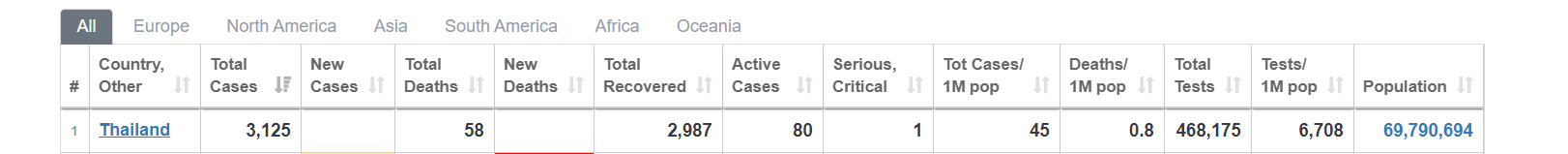 + 24 cases in one week; no new death. Clusters concentrated in Bangkok, Phuket, Narathiwat. No PUI in the camps, no active case in MHS Province. BMN coordination meeting held yesterday, updates on C19 activities and challenges by NGOs; most NGOs to slowly resume camp presence and activities, including eg. vocational training. DO to resume access as normal to BMN with request to limit presence for essential activities and C19 preventive measures in place. UNHCR/CC have informed the DO about refugees currently unable to return to camp and stranded in Kayah state, DO informed, to reconsider the movement once the borders reopen. Soebmoei Coordination meeting scheduled for June 18. Camp governance (KRC, KNRC)Overview of community quarantine: MRM/MLO: face masks not worn by camp population; social distancing/face masks not respected during MOI headcount in MLO. Camps to be open to Thai villagers (shop vendors) from this week.Surveillance, Case Investigation and Outbreak Rapid Response + Infection Prevention Control (IRC/MI)Testing: agreed with SMRU that 100% of ILI and 10% of U/LRTI will be tested form Mid July 2020 + all PUI. Sampling send to MSR every Thursday, collected by IRC MST and send to SMRU. Coordination with MI.Discussions ongoing with IOM and RSC for the use of the isolation facilities in MRM/MLO even after lockdownTriage:ILI – influenza like infection; URTI – Upper Respiratory Track Infection – LRTI – Lower RTIRisk Communications and Community Engagement (ADRA)ADRA: loudspeaker announcements ongoing; hygiene kits distribution completed in MRM/MLO. KAP survey not yet planned for the camps; unsure if messages on durable solutions are being shared in MRM/MLO. Action Point: ADRA to update on next steps of RCEE IN MRM/MLO and include messaging encouraging the use of face masks + advocacy with leadersACTED: KAP survey completed, data entry ongoing. Loudspeaker messaging ongoing. Action Point: UNHCR to share KAR and BUR versions of the media monitoringUNHCR: face masks distribution on June 12 in BMN/S and June 16 in MLO and 17 in MRM.Food assistance (TBC) Nothing to report.Protection + Advocacy – RTG engagement (UNHCR) Access to education: training on C19 prevention for teachers completed, modalities adapted (from enrollment in person to automatic enrolment based on previous year’s lists), schools to reopen on July 1 with hand washing facilities installed, obligation for face masks, social distancing; combination of in class and home learning (50-50)Child protection: concerns have been raised by some parents/caregivers that they need support from teachers for home schooling during daytime. In BMS/MRM, some parents/caregivers have raised concerns that they cannot not afford school fee due to COVID-19.  In BMS/BMN, Teachers have received facemasks support from CC/KNOW. Next meeting: the members have agreed to meet every other week. Friday 26 June 2020 at 10.00 am.Camp# IndividualsLocationTotalBMN2Home quarantine 2 new cases; since March 2020 288 refugees completed the quarantineBMS1Home quarantine 1 new case; since March 2020 49 refugees completed the quarantineMLO3Home and household quarantine3 new arrivalsMRML72Home and household quarantine29 new, most from Brigade 5 area; CC has problems in controlling the quarantine of the new arrivalsILIURTILRTIComments BMN36813No PUIBMS092No PUIMLO013No PUIMRM021No PUI